السؤال الاول :استمع الى الايقاع التالى ثم دون التمرين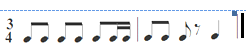      السؤال الثانى : استمع الى الايقاع التالى ثم دون التمرين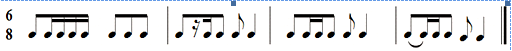 السؤال الثالث : استمع الى الايقاع التالى ثم دون التمرين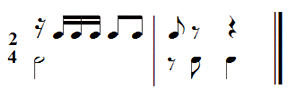 السؤال الرابع :استمع الى اللحن الدراسى ثم قم بتدوينه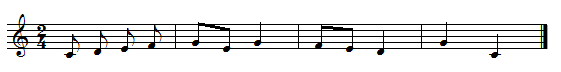 السؤال الخامس :استمع الى اللحن التالى ثم قم بتدوينه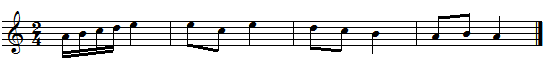 السؤال السادس :استمع الى المسافات والتالفات  ثم قم بتدوينها1- 5ت  صاعدة – 2ك صاعدة – 4 ت صاعدة – 3ك صاعدة 2- تالف ك - تالف ص - تالف ص - تالف كمع اطيب تمنياتى بالنجاح والتوفيقد /عاصم مهدى عبد العزيزجــــــــــــــــامــعة بنـــــــــــــــــــــهاكلية: التربية النوعيةقسم: التربية الموسيقيةتاريخ الاختبار:25 /12/2019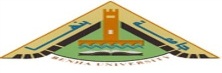 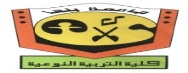 الفرقة : الاولى – تربية موسيقية	المادة صولفيج وتدريب سمعالدرجة الكلية :  30 درجــــــــــــــــة  الزمن : ســـــــــــــــــــــــــــــــــــاعتـــــــــانالفصل الدراسى الاول              إمتحـــــان نظرى نهــــائى                   العام الجامعى 2019الفصل الدراسى الاول              إمتحـــــان نظرى نهــــائى                   العام الجامعى 2019الفصل الدراسى الاول              إمتحـــــان نظرى نهــــائى                   العام الجامعى 2019ملحوظة : ورقة الاجابة هى نفس ورقة الاسئلة ولا تسلم للطالبملحوظة : ورقة الاجابة هى نفس ورقة الاسئلة ولا تسلم للطالبملحوظة : ورقة الاجابة هى نفس ورقة الاسئلة ولا تسلم للطالب